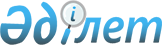 О внесении изменения и дополнения в постановление акимата города Астаны от 29 мая 2006 года № 23-10-482п "Об установлении квоты рабочих мест для инвалидов города Астаны"
					
			Утративший силу
			
			
		
					Постановление акимата города Астаны от 17 июня 2009 года N 23-570п. Зарегистрировано Департаментом юстиции города Астаны 3 июля 2009 года N 584. Утратило силу постановлением акимата города Астаны от 16 ноября 2016 года № 158-2247.      Сноска. Утратило силу постановлением акимата города Астаны от 16.11.2016 № 158-2247 (вводится в действие по истечении десяти календарных дней после дня его первого официального опубликования).

      В соответствии с законами Республики Казахстан от 23 января 2001 года « О занятости населения », от 13 апреля 2005 года « О социальной защите инвалидов в Республике Казахстан », от 9 февраля 2009 года «О внесении изменений и дополнений в некоторые законодательные акты Республики Казахстан по вопросам местного государственного управления и самоуправления» акимат города Астаны ПОСТАНОВЛЯЕТ: 



      1. Внести в постановление акимата города Астаны от 29 мая 2006 года № 23-10-482п «Об установлении квоты рабочих мест для инвалидов города Астаны» (зарегистрировано в Реестре государственной регистрации нормативных правовых актов 13 июня 2006 года за № 441, опубликовано в газетах «Астана хабары» от 24 июня 2006 года, № 96-98; «Вечерняя Астана» от 20 июня 2006 года, № 91) следующие изменение и дополнение: 

      преамбулу после слова «управлении» дополнить словами «и самоуправлении»; 

      в пункте 1 слова «, имеющим численность работников свыше пятидесяти человек,» исключить. 



      2. Государственному учреждению «Управление занятости и социальных программ города Астаны» произвести государственную регистрацию данного постановления в органах юстиции. 



      3. Контроль за исполнением настоящего постановления возложить на заместителя акима города Астаны Рахимжанова А.М. 



      4. Настоящее постановление вступает в силу со дня государственной регистрации в органах юстиции и вводится в действие по истечении десяти календарных дней после дня его первого официального опубликования.        Аким                                         И. Тасмагамбетов 
					© 2012. РГП на ПХВ «Институт законодательства и правовой информации Республики Казахстан» Министерства юстиции Республики Казахстан
				